 №ФИО   №ФИОАндреева Дарья Алексеевна18 Королева Яна Евгеньевна2Артамонов Дмитрий Сергеевич19Проскурина Елизавета Алексеевна3Баракин Егор Игоревич 20Сас Марина Александровна4Бочкарева Маргарита Романовна21Селихов Ярослав Дмитриевич5Бочков Денис Сергеевич22Удалов Николай Дмитриевич6Глухов Кирилл Дмитриевич23Улиханян Аида Ервандовна7Голенев Арсений Романович24Хлебников Никита Александрович8Данилин Захар Вячеславович25Хохлов Алексей Евгеньевич9Данилов Арсений Александрович26Чукуров Павел Евгеньевич10Евстифеева Алёна Витальевна27Ившина Екатерина Сергеевна 11Есин Тимофей Павлович28Лукьянов Данила Вадимович12Коршунов Кирилл Алексеевич 29Катушов Данила13Крестьянсков Ярослав Артёмович3014Ламзина Мария Романовна3115Лукьянова Виктория Вадимовна3216Люсина Полина Алексеевна17Мирясов Кирилл Андреевич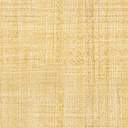 